MON 18th Feb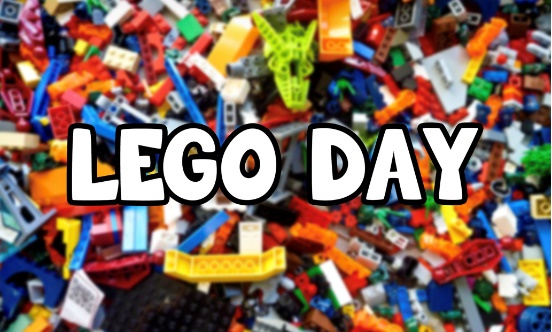 TUE 19th Feb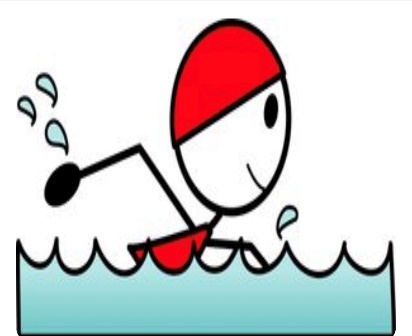 £8SwimmingWED 20th Feb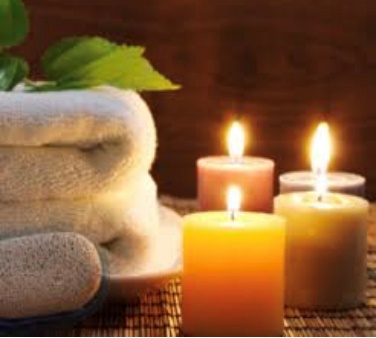 £1Pamper dayTHUR 21st Feb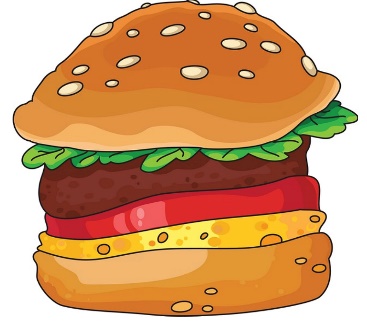 £2Build a BurgerFRI 22nd Feb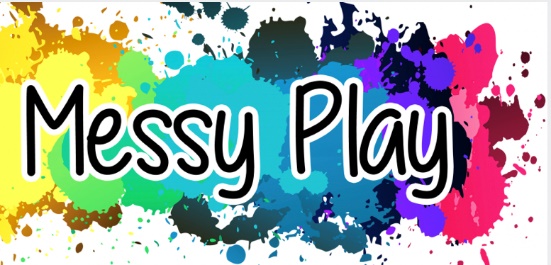 